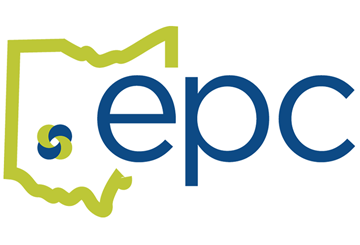 IntroductionYou should always elect benefits during open enrollment to ensure you get the coverage you need. However, once you make your elections through a cafeteria or Section 125 plan, you are unable to change your elections until the plan year ends. But sometimes qualified life events occur, allowing you to change your elections outside of the standard enrollment period. This quick reference guide provides an overview of qualifying life events. It is meant for informational use only and should not be construed as legal advice. For more information about qualifying life events, please talk to HR and or your treasurer’s office.  How Do I Qualify?While you are generally only allowed to change your benefits elections during the open enrollment period each year, certain life events provide an exception. Those life events allow you to change your benefits elections in the middle of the plan year if certain requirements are met.Qualified life events depend on a specific plan’s terms, but some common examples can be found below: Change in status (e.g., marital status, number of dependents and employment status)Addition or significant improvement of benefits package optionFMLA leaves of absenceCOBRA qualifying eventsHIPAA special enrollment eventsMedicare or Medicaid entitlementReview the reference chart on the following page for qualifying life events and required documentation.REMEMBER:  In order to change your elections, you must have a qualifying event (shown above) and you must enroll within 31 days of the qualifying event.Qualifying Life Event Reference ChartHow Can I Change My Elections Midyear? Outside of open enrollment, you typically cannot make midyear benefit changes unless you experience a qualified life event. To change your elections midyear:You must experience a midyear election change event recognized by the IRS.The cafeteria plan must permit midyear election changes for that event.Your requested change must be consistent with the midyear election change event.If you believe you’ve experienced a qualifying life event, contact your HR office or Treasurer. He or she will help you determine if you’ve experienced a qualifying life event or your plan allows for a midyear benefits change. An election must be completed within 31 days of the qualifying event.ConclusionTypically, open enrollment is the short period of time when you can enroll in or make changes to your employee benefits selection. Outside of open enrollment, you often cannot make changes to your benefits until the next open enrollment period. One exception to this rule is if you experience a life-changing qualifying event that would trigger a special enrollment period. Events such as getting married or divorced, having or adopting children, or losing eligibility for other health coverage can trigger special enrollment rights. If you believe that you’ve experienced a qualifying life event, reach out to your HR manager or Treasurer'. Together, you can determine if you are eligible to make midyear benefit changes under your plan design.Be sure to carefully review plan documents during open enrollment to choose the best benefits offerings for you. If possible, consider future life events before choosing your benefits elections during open enrollment to make sure they align with your future goals. Dependent Enrollment Procedures 2020-2021This appropriate documentation MUST BE SUBMITTED DURING THE ELIGIBILITY PERIOD (within 31 days of the qualifying event, new hire election or open enrollment) before coverage will be effective.  If all documents are not provided within the eligibility period, new hire period or during the open enrollment period (31 days), your dependents will not be covered this plan year.  You will need to wait until the next open enrollment to add your dependents.Dependent children are eligible until the end of the month they turn age 26, regardless of marriage or student status.  A dependent child’s spouse or child is NOT eligible for coverage.In order to enroll any dependents for coverage under your district’s insurance plans, you must provide documents showing that they qualify for dependent status.  The following outlines who qualifies as a dependent and what documents are required:Please present the following documents to your District Treasurer’s or HR Office or upload them to the Benelogic File Cabinet current folder:Spouse: Your legally married (including same sex) spouse, not legally separated or divorced. 	Documents required:	1)  Marriage certificate that has been filed with court AND2)  First page of your most recent Federal tax form (1040) showing that you are still married.           Please black out financial information to protect your financial privacy.Children: You or your spouse’s natural or adopted child and/or a child for whom you are the legal                    guardian.  EPC coverage terminates the end of the month they turn age 26.	Documents required:Birth certificate naming you / your spouse as the parent ORAdoption papers naming you / your spouse as adoptee parents ORAppropriate court documents naming the employee/spouse as the child’s legal guardian.Change in Legal Marital StatusRequired DocumentationMarriageMarriage certificateDivorce/annulmentDivorce decree/court ruling for annulmentLegal separationCourt order verifying legal separationDeath of spouseDeath certificateChange in Number of DependentsRequired DocumentationBirthBirth certificateDeathDeath certificateAdoption/placement for adoptionCourt order for adoption/placement for adoptionGain or Loss Eligibility for Other Group Coverage (HIPAA special enrollment)Required DocumentationGroup health planDocumentation from plan or issuer regarding change in eligibility (with effective date)Change in Employment Status of Employee or SpouseRequired DocumentationLoss of employmentTermination documents or unemployment applicationStart of employmentEmployer documentation of employment start dateChange in worksiteEmployer documentation showing change and impact on eligibilityLeave of absenceEmployer documentation stating employee has commenced or returned from leaveChange in Place of ResidenceRequired DocumentationChange in place of residence of the employee, spouse or dependent that affects eligibilityDocuments indicating how change in residence affects employee eligibilityEntitlement to Medicare of MedicaidRequired DocumentationEmployee, spouse or dependent becomes covered under Medicare or Medicaid, or loses eligibility for his or her Medicare or Medicaid coverage (including coverage under a state Children’s Health Insurance Program or CHIP)Government verification that coverage was gained or lost (with effective date)Changes in CoverageRequired DocumentationLoss of health coverage sponsored by governmental or educational institutionGovernment verification of loss of eligibility (with effective date)OtherRequired DocumentationChange of custody, judgment, court order or decree requiring health coverageCourt documentation, including qualified medical child support order (QMCSO)COBRA qualifying eventDocumentation (with effective date)FMLA leaveDocumentation of loss of coverage (with effective date)Eligibility for premium assistance subsidy through a Medicaid plan or CHIPGovernment verification of eligibility for subsidy (with effective date)Reduction in hours of service to less than 30 hours without loss of eligibilityN/A